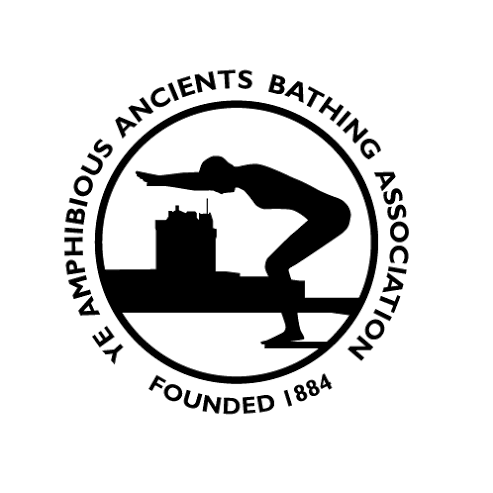 OPEN WATER SWIM RESULTS 2021Authorised and Released:		Version 1.0 on 18 July 2022ContentsRECORD OF CHANGESIntroductionThe document records the outcomes of the YeAABA swims held during the 2022 Season.
MonifiethDate			: Sun 22 Aug 21
Distance		: 3.25 Mile
Overall Winner	: Mhairi Murdoch
Senior WomenName			           Club		Str		Time
1	Mhairi Murdoch                                  FS                   54m 24s
2	Erin Farley                                         BS                   1Hr 09m 13s (New Record)
3	Val Lindsay                                        FS                   1Hr 10m 48s

Senior MenName			            Club		Str		Time
1	Steve Adam                                                               55m 45s
2	Robert Mitchell                                                          1Hr 02m 24sStannergateDate			: Fri 13 Aug 21
Distance		: 1.45 Mile
Overall Winner	: Mhairi Murdoch

Senior WomenName			           Club			Str		Time
1	Mhairi Murdoch	YeAABA                                             33m 20s (New Record)
2	Heather Ingram                                                                     34m 12s
3	Julie Murdoch             YeAABA                                             51m 48s
Senior MenName			            Club			Str		Time
1	Kris Copeland             YeAABA                                             37m 34s
2	Robert Mitchell            YeAABA                                             41m 19sDateChangesVersion18 Jul 2022Initial Issue1.0